Mateřská škola Újezd u Černé Hory, příspěvková organizace, Újezd u Černé Hory 108, Lipůvka, 679 22  IČ: 86652192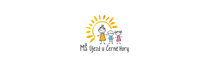 Kritéria pro přijímání dětí k předškolnímu vzdělávání stanovená pro řádný zápis pro školní rok 2023/2024Kritéria, podle kterých se bude postupovat při rozhodování o přijetí dítěte k předškolnímu vzdělávání v mateřské škole. Do přijímacího řízení mohou být zařazeny jen řádně vyplněné žádosti o přijetí dítěte k předškolnímu vzdělávání (včetně přílohy „Vyjádření lékaře - pediatra“). Při přijímání dětí je třeba dodržet podmínky stanovené zvláštním právním předpisem § 50 zákona č. 258/ 2000 Sb., o ochraně veřejného zdraví, ve znění pozdějších předpisů, (dítě  je řádně očkováno a může docházet do MŠ). K zápisu přinese zákonný zástupce rodný list dítěte a prokáže se platným občanským průkazem. V souladu s § 34 školského zákona se předškolní vzdělávání organizuje pro děti ve věku zpravidla od 2 do 6 let. Dítě mladší tří let nemá na přijetí do mateřské školy právní nárok. Od počátku školního roku, který následuje po dni, kdy dítě dosáhne pátého roku věku, do zahájení povinné školní docházky dítěte, je předškolní vzdělávání povinné.  O přijetí dítěte se speciálními vzdělávacími potřebami rozhodne ředitelka školy na základě písemného vyjádření školského poradenského zařízení, popřípadě také registrujícího lékaře (§ 34 odst. 6 zákona č. 561/2004 Sb.)  Zkušební pobyt dítěte v mateřské škole se stanovuje na dobu maximálně 3 měsíců (§ 54 odst. 3 zákona 561/2004 Sb.)Kritéria vydala ředitelka MŠ po dohodě se zřizovatelem MŠ, obcí Újezd u Černé Hory.      Do mateřské školy (dále jen MŠ) jsou přijímány děti podle kritérií v tomto pořadí :1)      děti, k pravidelné celodenní docházce od 1. 9. 2023, které dosáhnou k 31. 8. 2023 5 let (včetně dětí s odkladem školní docházky), mají trvalý pobyt v Újezdě u Černé Hory, povinné předškolní vzdělávání - § 34 odst. 1 zákona č. 561/2004 Sb.) (35 bodů)              2)      děti k pravidelné celodenní docházce od 1. 9. 2023, které dovrší 4 let věku k 31. 8. 2023 a mají trvalý pobyt v Újezdě u Černé Hory, (20 bodů)3)      děti k pravidelné celodenní docházce od 1. 9. 2023, které dovrší 3 let věku k 31. 8. 2023 a mají trvalý pobyt v Újezdě u Černé Hory, (15 bodů)4)      děti ostatní, které nelze zařadit do kritérií 1 – 3, mají trvalý pobyt v obci Lažany, dovrší k 31. 8. 2023 3 let věku, budou dále řazeny do seznamu za děti s trvalým pobytem v obci Újezdě u Černé Hory a to dle věku od nejstaršího po nejmladší (5 bodů)5)     děti ostatní, které nelze zařadit do kritérií 1 - 4 (např. děti nemající trvalé bydliště v Újezdě u Černé Hory, Lažanech, děti které nedovrší k 31. 8. 2023 3. let věku bez ohledu na trvalý pobyt, nebo děti s polodenní docházkou, (2 body)Do mateřské školyPři rozhodování o přijetí dítěte do Mateřské školy Újezd u Černé Hory se bere v úvahu důležitost jednotlivých kritérií od č. 1 – 5. Po přidělení bodů bude dítě zařazeno do tabulky přijatých, či nepřijatých dětí, pod registračním číslem. V případě shody součtu obdržených bodů dítěte rozhoduje datum narození (od nejstaršího po nejmladší), v případě shodného dne narození bude rozhodovat los.Limitem vydání kladných rozhodnutí o přijetí dítěte do MŠ je počet volných míst v MŠ pro daný školní rok. Zpracovala: Bc. Jana Tesařová, ředitelka MŠ2.3.2023